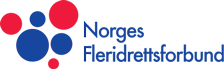 BEREDSKAPSPLAN FOR NORGES FLERIDRETTSFORBUNDBeredskapsplanen skal være et verktøy og plan for forbundet, som trer i kraft dersom en utøver som er medlem i forbundet har brutt Norges Idrettsforbund retningslinjer mot seksuell trakassering og overgrep eller ved andre alvorlige hendelser i vår organisasjon.Generalsekretæren som leder håndteringen, varsler umiddelbart presidenten, seksjonsstyrelederen og eventuelt fagansvarlig i seksjonen. Disse danner teamet som avgjør de ulike problemstillinger som vil kunne oppstå. Generalsekretær tar også umiddelbart kontakt med NIFs avdeling for verdiarbeid for å få veiledning. Disse sakene skal ha høyeste prioritert og skal behandles så raskt som mulig.  Saken skal være konfidensiell. Dette innebærer blant annet at saken ikke skal deles med flere enn nødvendig. Kontaktpersoner:Generalsekretær		Christian Fr.Grønli	christianfredrik.gronli@nif.idrett.no	97645750Fagkonsulent		Anne Ottestad	anne.ottestad@friskissvettis.no	91353556